Государственное бюджетное дошкольное образовательное учреждение детский сад № 101 компенсирующего вида Фрунзенского района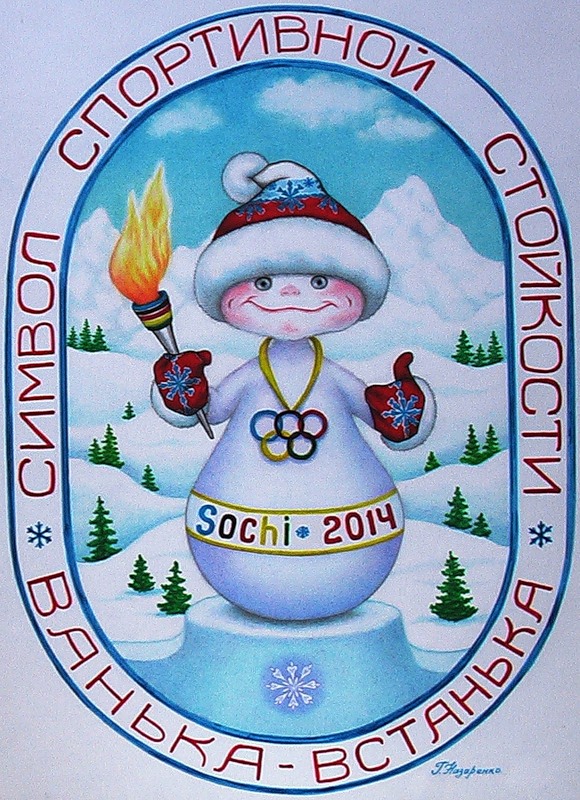 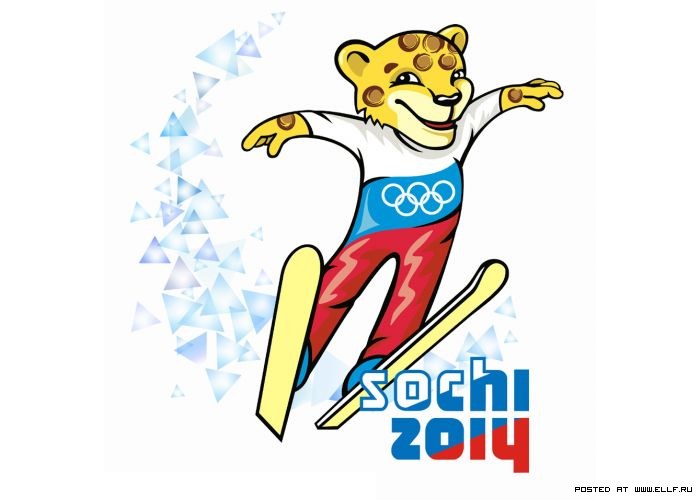 Санкт- Петербурга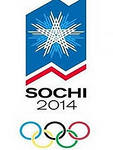 Санкт- Петербург2014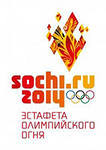 СодержаниеВремяОтветственныйРегистрация участников. Введение в тему.8.45-9.009.00-9.15Старший воспитатель Синяпкина А.В.Заведующий ГБДОУ                      Афанасьева Д. Л.Паралимпийские игры детей  со сложной структурой дефекта9.15-9.45Инструктор физкультуры Бабенко Т.Н.-Высшая категория;Воспитатели:Виноградова А.М.;Кузнецова Т.А.-высшая категория;Колонтарева Л.П. – высшая категория.Музыкальный руководитель Зайцева Е.В. – высшая категория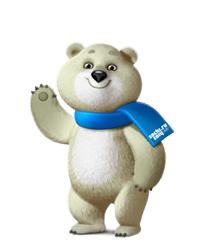 «Путешествие в олимпийскую сказку»  детей средней группы №1,2.10.00-10.35Инструктор физкультуры Парада Е.В. – высшая категория;Воспитатели:Савченко О.В.Акимова С.Б.- высшая категория;Водянова Н.А.- высшая категория;Музыкальный руководитель Соколова О.А.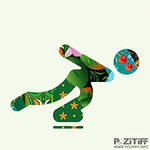 «Малые Олимпийские игры» детей подготовительной к школе групы10.45-12.30Инструктор физкультуры Бабенко Т.Н.Высшая категорияВоспитатели:Воробьева Н.И.- высшая категория;Лагутенко А.Ф. – первая категория;Антонова Светлана Николаевна – высшая категория;Романова Лариса Васильевна – высшая категория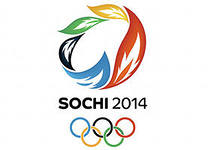 Круглый стол- подведение итогов                    12.30-12.45Методист дошкольного образования ИМЦ Фрунзенского района Миронова Н.П.Заведующий ГБДОУ  Афанасьева Д.Л.